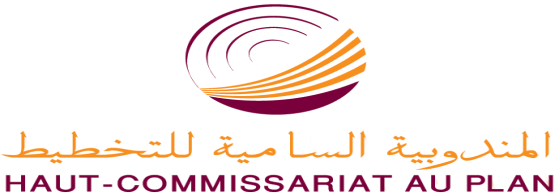 COMPTES NATIONAUX DES SECTEURS INSTITUTIONNELS2016(Base 2007) Décembre 2017SOMMAIREPRESENTATION DES RESULTATSLe Haut-commissariat au Plan a publié en juin 2017 les comptes nationaux provisoires de l’exercice 2016 établis selon la base 2007 et en conformité avec le SCN 2008. Ces comptes traitent des activités de production, de consommation, d’investissement et des échanges extérieurs. Ils présentent leur synthèse sous forme des tableaux des ressources et des emplois. En complément à ces comptes nationaux provisoires, le HCP  vient de produire la séquence des comptes des agents économiques résidents ainsi que leur relation avec le reste du monde, pour ce même exercice. Il s’agit des comptes:des sociétés non financières;des sociétés financières;des administrations publiques;des ménages y compris les entreprises individuelles;des  institutions sans but lucratif au service des ménages.En plus de ces comptes, le HCP a produit également : le tableau des comptes économiques intégrés (TCEI);   le tableau des opérations financières (TOF).Ces comptes renseignent sur certains aspects de l’évolution de l’économie nationale. Ils permettent de présenter tous les flux économiques et financiers réalisés par les unités économiques à l’intérieur et avec l’extérieur sous forme de comptes et de tableaux et d’apporter des informations notamment sur la croissance économique, l’évolution de la consommation finale, de l’investissement et des échanges extérieures ainsi que les changements dans les structures économiques.Les comptes nationaux des secteurs institutionnels présentent la séquence de leurs comptes financiers et non financiers. Les comptes non financiers retracent, pour chacun des secteurs et sous secteurs, comment les revenus générés par les activités de production sont distribués et redistribués entre agents économiques et comment les revenus disponibles sont ensuite consommés ou épargnés pour financer la formation brute de capital fixe. Quant aux comptes financiers, ils reprennent les contreparties monétaires des transactions réelles  et montrent comment les différents secteurs utilisent leurs excédents ou financent leurs besoins.Contribution des secteurs institutionnels au PIB et au RNDB :L’économie nationale a enregistré un produit intérieur brut (PIB) en valeur de 1 016,1 milliards de DH en 2016, en augmentation de 2,8 % par rapport à 2015.Les sociétés financières et non financières, premier producteur de  la richesse nationale,  ont affiché une légère amélioration de leur contribution au PIB passant de 42,9 % en 2015 à 43,2 % en 2016.La contribution des ménages et ISBLSM et celle des administrations publiques, se situant respectivement à 29,3% et 15,8% du PIB, sont, en revanche, en recul  respectivement de 0,4 point et 0,1 point par rapport à 2015. Contribution des secteurs institutionnels au PIB  en (%)Le Revenu National Brut Disponible (RNBD), de son côté,  a atteint 1 076,9 milliards de DH en 2016 au lieu de 1 043,4 milliards en 2015, soit une hausse de 3,2%. Cette amélioration est due à l’augmentation du revenu brut disponible de 6,8% pour les administrations publiques, de 3,1% pour les sociétés (financières et non financières) et  de 2,1% pour les ménages et les ISBLSMAu niveau des contributions des secteurs institutionnels au RNDB en 2016, il est relevé que:la part des ménages et ISBLSM est prédominante avec 62,5% ; celle des Administrations Publiques vient en deuxième position avec 22,6% ;celle des sociétés en dernière position avec 14,9% (avec 2,6% revient aux sociétés financières).Revenu disponible brut par secteur institutionnel (en millions de DH)Revenu disponible brut des ménages et pouvoir d’achat :La rémunération des salaires constitue le premier poste du revenu disponible brut (RDB) des ménages avec 48,4%, suivie du revenu mixte (y compris l’excédent brut du service de logement) avec 41,5%. Les revenus de la propriété, les prestations sociales et autres transferts y contribuent à hauteur de 26,7%. Par ailleurs,  les impôts sur le revenu et le patrimoine et les cotisations sociales contribuent négativement pour 4,1% et 12,4% respectivement au RDB des ménages.Par habitant, le revenu disponible des ménages a atteint 19 286 DH en 2016 au lieu de 19096 DH en 2015 enregistrant ainsi une hausse de 1%. Parallèlement, la hausse des prix à la consommation est restée au même niveau que l’exercice précédent soit 1,6%. Par conséquent, le pouvoir d’achat des ménages s’est dégradé de 0,6 % soit 1,3 point de moins en comparaison avec 2015.Le RDB des ménages est affecté, majoritairement, aux dépenses de consommation finale à hauteur de 87,6% en 2016. Celles -ci  ont atteint 582,8 milliards de DH au lieu de 562,8 milliards en 2015, en hausse de 3,5%. Le revenu des ménages n’ayant progressé que de 2,1%. De ce fait, leur taux d’épargne a accusé une baisse de 1,2 point, passant de  14,1% en 2015 à  12,9% en 2016.Quelques éléments  du compte des ménagesLa  FBCF et les moyens de son financement :L’épargne  nationale, s’est située à 292,7 milliards de DH en 2016, en amélioration de 2,8%. Sa répartition par secteur institutionnel montre que les sociétés financières et non financières y contribuent pour  53,6%, suivies par les ménages  et  ISBLSM pour 30,2% et les administrations publiques pour 16,2%. La formation brute du capital fixe (FBCF) est de 306,9 milliards de DH en 2016, en augmentation de 9,5% par rapport à 2015. Les sociétés (financières et non financières) demeurent le premier investisseur au Maroc, avec une contribution en hausse passant de 55,2% de la FBCF en 2015 à 57% en 2016. Les contributions sont en baisse de 26,9% à 25,9% pour les ménages et de 17,6% à 16,8% pour les administrations publiques.Formation brute de capital fixe par secteur institutionnel (en %)Le besoin de financement de la nation, qui représente le solde des opérations économiques avec l’extérieur, a été de 43,2 milliards de DH en 2016 au lieu de 19,7 milliards de DH en 2015, en augmentation de  119,2%. Il a représenté, ainsi, 4,2% du PIB au lieu de 2% une année auparavant.L’augmentation du besoin de financement de la nation est due principalement à un creusement du besoin de financement des sociétés non financières passant de 36,3 milliards en 2015 à 54,1 milliards de DH en 2016. Le besoin de financement des Administrations Publiques, en revanche, s’est atténué de 5,6 milliards de DH entre 2015 et 2016. La capacité de financement des sociétés financières est en baisse de 15,7 milliards de DH en 2015 à 14,7 milliard en 2016. Celle des ménages (y compris les ISBLSM) est également en baisse  de 15,9 milliards de DH en 2015 à 5,5 milliards de DH en 2016. Capacité (+) ou besoin (-) de financement par secteur (en millions de DH)Pour couvrir leurs besoins de financement, les sociétés non financières (SNF) ont toujours eu recours aux crédits bancaires. Ainsi, le flux net des crédits accordés aux SNF a connu une reprise à la hausse en 2016 enregistrant ainsi 29 milliards de DH contre 20,4 milliards de DH en 2015, représentant ainsi 40% de leurs engagements en 2016 et 30% en 2015.Par ailleurs, la dette intérieure des administrations publiques (APU) a marqué une forte baisse. Ainsi, les émissions nettes des APU ont passé de 43 milliards de DH en 2015 à  26,2 milliards de DH en 2016. De son coté, l’endettement net sous forme de crédits des APU a enregistré une forte augmentation affichant ainsi 2,8 milliards de DH en 2016 contre seulement 53 millions en 2015.De sa part, l’endettement des ménages (y compris les entrepreneurs  individuels) auprès des banques a connu une baisse remarquable. Ainsi, le flux net de leurs crédits bancaires est passé de 12 milliards de DH en 2015 à 8,9 milliards de DH en 2016. En parallèle, leurs dépôts ont affiché une forte baisse enregistrant un flux net de l’ordre de 18 milliards de DH en 2016 contre 50,5 milliards de DH en 2015, représentant ainsi 62% de leurs avoirs en 2016 contre 94% en 2015.En outre, la participation des sociétés financières au financement de l’économie a connu une forte amélioration. Le flux net des crédits accordés par ce secteur a atteint 34 milliards de DH en 2016 contre 22,2 milliards de DH en 2015. De même, les dépôts auprès de ces établissements ont affiché un flux net de l’ordre de 66,2 milliards de DH en 2016 contre 65,8 milliards de DH en 2015.1- COMPTES DES SECTEURS INSTITUTIONNELS (2014-2016) 1.1 - Comptes de l’économie totale (S.1)                                                                                                                                                                                                                            En millions de dhs1.1 - Comptes de l’économie totale (suite 1)                                                                                                                                                                                                                            En millions de dhs1.1 - Comptes de l’économie totale (suite 2)                                                                                                                                                                                                                          En millions de dhs1.1 - Comptes de l’économie totale (suite 3)                                                                                                                                                         En millions de dhs1.2 - Comptes des sociétés non financières (S.11)                                                                                                                                                                                                                            En millions de dhs1.2 - Comptes des sociétés non financières (suite)                                                                                                                                                                                                                          En millions de dhs1.3 - Comptes des sociétés financières (S.12)                                                                                                                                                                                                                            En millions de dhs1.3 - Comptes des sociétés financières (suite)                                                                                                                                                                                                                       En millions de dhs1.4 - Comptes des Administrations Publiques (S.13)                                                                                                                                                                                                                           En millions de dhs1.4 - Comptes des Administrations Publiques (suite1)                                                                                                                                                                                                                             En millions de dhs1.4 - Comptes des Administrations Publiques (suite2)                                                                                                                                                                                                                        En millions de dhs1.5 - Comptes des ménages (S.14)                                                                                                                                                                                                                      En millions de dhs1.5 - Comptes des ménages (suite1)                                                                                                                                                                                                                      En millions de dhs1.5 - Comptes des ménages (suite2)                                                                                                                                                                                                                   En millions de dhs1.6 - Comptes des institutions sans but lucratif au service des ménages (S15)                                                                                                                                                                                                      En millions de dhs1.6 - Comptes des institutions sans but lucratif au service des ménages (suite1)                                                                                                                                                                                                                        En millions de dhs1.7 - Comptes du Reste du Monde                                                                                                                                                                                                                          En millions de dhs1.7 - Comptes du Reste du Monde (suite)                                                                                                                                                                                                                           En millions de dhs2 - TABLEAUX DE SYNTHESE (2014-2016) 2.1.2 - Tableau des comptes économiques intégrés : 2014                                                                                                                                                                                                                                                                                                                                                         En millions de dhs          2.1.3 - Tableau des comptes économiques intégrés : 2015                                                                                                                                                                                                                                                                                                                                                                  En millions de dhs       2.1.1 - Tableau des comptes économiques intégrés : 2016                                                                                                                                    En millions de dhs   2.2.1 - Tableau des opérations financières : 2014                    VARIATION DES ACTIFS                                                                                                                                                      En millions de dhs                                                                                                                                                                                                                                                                            2.2.1 - Tableau des opérations financières : 2014 (suite)VARIATION DES PASSIFS                                                                                                                                                                                                               En millions de dhs          2.2.2 - Tableau des opérations financières : 2015                    VARIATION DES ACTIFS                                                                                                                                                                                                                                                               En millions de dhs          2.2.2 - Tableau des opérations financières : 2015 (suite)                    VARIATION DES PASSIFS                                                                                                                                                                                                                                                          En millions de dhs 2.2.3 - Tableau des opérations financières : 2016                    VARIATION DES ACTIFS                                                                                                                                                                                                                                                         En millions de dhs 2.2.3 - Tableau des opérations financières : 2016 (suite)                    VARIATION DES PASSIFS                                                                                                                                                                                                                                                          En millions de dhs Présentation des résultats................................................................................................................................ 1 - Comptes des secteurs institutionnels ……….................................................................................            1.1 - Comptes de l’économie totale (S.1)..............................................................................             1.2 - Comptes des sociétés non financières (S.11).........................................................            1.3 - Comptes des sociétés financières (S.12)..................................................................            1.4 - Comptes des Administrations Publiques (S.13).....................................................            1.5 - Comptes des ménages (S.14)..........................................................................................            1.6 - Comptes des institutions sans but lucratif au service des ménages             (S15)…………………………………………………………………………………………………….….            1.7 - Comptes du Reste du Monde (S.2)...............................................................................2 - Tableaux de synthèse..............................................................................................................................             2.1 - Tableaux des comptes économiques intégrés......................................................             2.2 - Tableau des opérations financières.............................................................................2910141618212426282932Secteurs2014201520152015201620162016Sociétés non financières38,338,238,238,238,5Sociétés financières4,74,74,74,74,7Administrations Publiques16,715,915,915,915,8Ménages29,929,529,529,529,0Institutions sans but lucratif au service des ménages0,20,20,20,20,2Impôts nets de subventions sur la production et les importations10,211,511,511,511,8Produit intérieur brut100100100100100Secteurs201420152016Sociétés non financières107 305129 989132 188Sociétés financières19 69025 43328 032Administrations Publiques219 078227 565243 074Ménages 630 608651 656665 115Institutions sans but lucratif au service des ménages8 3838 7278 567Revenu national brut disponible985 0641 043 3701 076 976Opérations201420152016Revenu brut disponible (en millions de DH)630 608651 656665 115   Revenu mixte (en %)40,941,741,5   Rémunération des salariés (en %)48,448,048,4   Revenus de la propriété nets (en %)4,23,73,5   Impôts sur le revenu (en %)-4,2-4,0-4,0   Cotisations sociales (en %)-11,3-11,4-12,4   Prestations sociales (en %)10,810,612,1   Autres transferts nets (en %)11,211,311,1Dépense de consommation finale (en millions de DH)550 793562 868582 809Epargne brute (en millions de DH)82 32591 73585 604Taux d’épargne 13,114,112,9Revenu brut disponible par tête (en DH)1867419 09619 286Revenu brut disponible par tête (évolution)-1,12,31Indice des prix à la consommation (évolution)0,4 1,6 1,6 Pouvoir d’achat des ménages (évolution)-1,5 0,7 -0,6Secteurs201420152016Sociétés non financières55,554,055,3Sociétés financières0,91,21,7Administrations Publiques14,917,616,8Ménages 28,426,925,9Institutions sans but lucratif au service des ménages0,30,30,3Total100100100Opérations201420152016Besoin de financement de l’économie nationale-56 034-19 706-43 188Capacité (+) ou besoin (-) de financement  par secteurCapacité (+) ou besoin (-) de financement  par secteurCapacité (+) ou besoin (-) de financement  par secteur    Sociétés non financières-64 625-36 353-54 085    Sociétés financières12 00615 72014 744    Administrations Publiques-10 003-14 994-9 388    Ménages et ISBLSM6 58815 9215 541CodeOpérations201420152016Compte de productionCompte de productionRessourcesP.1   Production1 543 3891 575 2601 582 568D21-31   Impôts moins subventions sur les produits94 668113 971120 125EmploisP.2   Consommation intermédiaire712 681701 210686 574B.1   Produit intérieur brut925 376988 0211 016 119Compte d’exploitationCompte d’exploitationRessourcesB.1   Produit intérieur brut925 376988 0211 016 119EmploisD.1   Rémunération des salariés305 248312 560324 648D.11       Salaires et traitements bruts254 784261 532271 779D.12       Cotisations sociales à la charge des employeurs50 46451 02852 869D.2   Impôts sur la production et les importations 136 562139 759145 036D.21       Impôts sur les produits126 155127 978132 005D.29       Autres impôts sur la production10 40711 78113 031D.3   Subventions (en moins)-32 082-14 647-12 562D.31       Subventions sur les produits-31 487-14 007-11 880D.39       Autres subventions sur la production (en moins)-595-640-682B.2/B.3   Excédent brut d'exploitation & revenu mixte515 648550 349558 997CodeOpérations201420152016Compte d’affectation des revenus primairesCompte d’affectation des revenus primairesRessourcesB.2/B.3   Excédent brut d'exploitation & revenu mixte515 648550 349558 997D.1   Rémunération des salariés305 248312 560324 648D.11        Salaires et traitements bruts254 784261 532271 779D.12        Cotisations sociales à la charge des employeurs50 46451 02852 869D.2   Impôts sur la production et les importations 136 562139 759145 036D.21        Impôts sur les produits126 155127 978132 005D.29        Autres impôts sur la production10 40711 78113 031D.3   Subventions (en moins)-32 082-14 647-12 562D.31        Subventions sur les produits-31 487-14 007-11 880D.39        Autres subventions sur la production (en moins)-595-640-682D.4   Revenus de la propriété165 658159 225151 168D.41        Intérêts 92 23186 81581 517D.42        Revenus distribués des sociétés60 30957 47555 322D.43        Bénéfices réinvestis d'investissements directs9531 008982D.44        Revenus de la propriété attribués aux assurés5 3975 8615 975D.45        Loyers6 7688 0667 372EmploisD.4   Revenus de la propriété187 335178 120169 968D.41        Intérêts 98 80494 94188 566D.42        Revenus distribués des sociétés75 43867 32365 391D.43        Bénéfices réinvestis d'investissements directs étranges3 4653 8553 967D.44        Revenus de la propriété attribués aux assurés5 6216 1556 259D.45        Loyers4 0075 8465 785B.5   Solde brut des revenus primaires903 699969 126997 319CodeOpérations201420152016Compte de distribution secondaire du revenuCompte de distribution secondaire du revenuRessourcesB.5   Solde brut des revenus primaires903 699969 126997 319D.5   Impôts courants sur le revenu, le patrimoine, etc…78 52680 87884 656D.61   Cotisations sociales70 93874 25482 649D.62   Prestations sociales autres que transferts sociaux   en nature67 98370 37880 293D.7   Autres transferts courants217 154181 627196 164EmploisD.5   Impôts courants sur le revenu, le patrimoine, etc...78 52680 87884 656D.61   Cotisations sociales71 05074 58782 769D.62   Prestations sociales autres que transferts sociaux   en nature60 39763 12273 405D.7  Autres transferts courants143 263114 306123 275B.6  Revenu disponible brut985 0641 043 3701 076 976Compte de distribution du revenu en natureCompte de distribution du revenu en natureRessourcesB.6   Revenu disponible brut985 0641 043 3701 076 976D.63   Transferts sociaux en nature84 95586 42986 429EmploisD.63   Transferts sociaux en nature84 95586 42986 429B.7   Revenu disponible ajusté985 0641 043 3701 076 976Compte d’utilisation du revenu disponibleCompte d’utilisation du revenu disponibleRessourcesB.6   Revenu disponible brut985 0641 043 3701 076 976D.8   Ajustement pour variation des droits des ménages   sur les fonds de pension2 5102 9473 298EmploisP.3   Dépense de consommation finale740 019758 742784 249D.8   Ajustement pour variation des droits des ménages   sur les fonds de pension2 5102 9473 298B.8   Epargne brute245 045284 628292 727CodeOpérations201420152016Compte de distribution du revenu disponible ajusté ajustéCompte de distribution du revenu disponible ajusté ajustéRessourcesB.7   Revenu  disponible ajusté985 0641 043 3701 076 976D.8   Ajustement pour variation des droits des   ménages sur les fonds de pension2 5102 9473 298EmploisP.4   Consommation finale effective740 019758 742784 249D.8   Ajustement pour variation des droits des   ménages sur les fonds de pension2 5102 9473 298B.8   Epargne brute245 045284 628292 727Compte de capitalCompte de capitalRessourcesB.8   Epargne brute 245 045284 628292 727D.9   Transferts en capital à recevoir27 94630 83233 995D.9   Transferts en capital à payer-27 927-30 823-33 986B.10.1   Variations de la valeur nette dues à l'épargne   et aux transferts en capital245 064284 637292 736EmploisP.51   Formation brute de capital fixe276 237280 271306 910P.52   Variations des stocks24 86124 07229 014K.2   Acquisitions - cessions d'actifs incorporels non produits000B.9  Capacité (+) / Besoin (-) de financement-56 034-19 706-43 188CodeOpérations201420152016Compte de productionCompte de productionRessourcesP.1   Production855 404858 904861 833EmploisP.2   Consommation intermédiaire500 291481 681470 791B.1   Valeur ajoutée brute355 113377 223391 042Compte d’exploitationCompte d’exploitationRessourcesB.1   Valeur ajoutée brute355 113377 223391 042EmploisD.1   Rémunération des salariés132 556136 999143 728D.11         Salaires et traitements bruts106 561110 587115 761D.12         Cotisations sociales à la charge des employeurs25 99526 41227 967D.29   Autres impôts sur la production8 2369 32210 398D.39   Autres subventions sur la production (en moins)-134-110-229B.2   Excédent brut d'exploitation214 455231 012237 145Compte d’affectation des revenus primairesCompte d’affectation des revenus primairesRessourcesB.2   Excédent brut d'exploitation214 455231 012237 145D.4   Revenus de la propriété34 01434 99827 758D.41         Intérêts 8 0607 9586 332D.42         Revenus distribués des sociétés24 40625 39919 774D.43        Bénéfices réinvestis d'investissements directs9531 008982D.44        Revenus de la propriété attribués aux assurés595633670EmploisD.4   Revenus de la propriété82 57373 11468 350D.41        Intérêts24 36323 07018 205D.42        Revenus distribués des sociétés52 46242 35442 426D.43        Bénéfices réinvestis d'investissements directs        rangers3 4653 8553 967D.45        Loyers2 2833 8353 752B.5   Solde brut des revenus primaires165 896192 896196 553CodeOpérations201420152016Compte de distribution secondaire du revenuCompte de distribution secondaire du revenuRessourcesB.5   Solde brut des revenus primaires165 896192 896196 553D.61   Cotisations sociales2 1542 5342 683D.7   Autres transferts courants3 6673 3933 915EmploisD.5   Impôts courants sur le revenu, le patrimoine, etc..43 11547 41248 970D.62   Prestations sociales autres que transferts sociaux   en nature3 2553 4653 666D.7   Autres transferts courants18 04217 95718 327B.6   Revenu disponible brut107 305129 989132 188Compte d’utilisation du revenuCompte d’utilisation du revenuRessourcesB.6   Revenu disponible brut107 305129 989132 188EmploisB.8   Epargne brute107 305129 989132 188Compte de capitalCompte de capitalRessourcesB.8   Epargne brute 107 305129 989132 188D.9   Transferts en capital à recevoir5 1515 8028 675D.9   Transferts en capital à payer-465-744-478EmploisP.51   Formation brute de capital fixe153 356151 399169 630P.52   Variations des stocks23 25420 03324 840K.2   Acquisitions moins cessions d'actifs incorporels   non produits6-320B.9   Capacité (+) / Besoin (-) de financement-64 625-36 353-54 085CodeOpérations201420152016Compte de productionCompte de productionRessourcesP.1   Production63 49967 59970 228EmploisP.2   Consommation intermédiaire19 49620 73122 173B.1   Valeur ajoutée brute44 00346 86848 055Compte d’exploitationCompte d’exploitationRessourcesB.1   Valeur ajoutée brute44 00346 86848 055EmploisD.1   Rémunération des salariés14 46715 14615 883D.11         Salaires et traitements bruts11 69812 23912 845D.12         Cotisations sociales à la charge des         employeurs2 7692 9073 038D.29   Autres impôts sur la production8739881 017D.39   Autres subventions sur la production (en moins)-34-47-57B.2   Excédent brut d'exploitation28 69730 78131 212Compte d’affectation des revenus primairesCompte d’affectation des revenus primairesRessourcesB.2   Excédent brut d'exploitation28 69730 78131 212D.4   Revenus de la propriété67 34867 88168 280D.41         Intérêts 57 17355 61553 105D.42         Revenus distribués des sociétés9 82711 93014 839D.44         Revenu de la propriété attribué aux assurés348336336EmploisD.4   Revenus de la propriété66 67565 40962 383D.41         Intérêts38 42434 53033 476D.42         Revenus distribués des sociétés22 63024 72422 648D.44         Revenu de la propriété attribué aux assurés5 6216 1556 259B.5   Solde brut des revenus primaires29 37033 25337 109CodeOpérations201420152016Compte de distribution secondaire du revenuCompte de distribution secondaire du revenuRessourcesB.5   Solde brut des revenus primaires29 37033 25337 109D.61   Cotisations sociales11 67111 95413 629D.7   Autres transferts courants11 58211 12612 363EmploisD.5   Impôts courants sur le revenu, le patrimoine, etc..8 9757 3338 599D.62   Prestations sociales autres que transferts   sociaux en nature11 67111 95413 629D.7   Autres transferts courants12 28711 61312 841B.6   Revenu disponible brut19 69025 43328 032Compte d’utilisation du revenuCompte d’utilisation du revenuRessourcesB.6   Revenu disponible brut19 69025 43328 032EmploisD.8   Ajustement pour variation des droits des   ménages sur les fonds de pension2 5102 9473 298B.8   Epargne brute17 18022 48624 734Compte de capitalCompte de capitalRessourcesB.8   Epargne brute 17 18022 48624 734D.9   Transferts en capital à recevoir408387415D.9   Transferts en capital à payer-2 995-3 753-5 073EmploisP.51   Formation brute de capital fixe2 5933 3525 289K.2   Acquisitions moins cessions d'actifs incorporels   non produits-64843B.9   Capacité (+) / Besoin (-) de financement12 00615 72014 744CodeOpérations201420152016Compte de productionCompte de productionRessourcesP.1   Production196 636202 754207 597EmploisP.2   Consommation intermédiaire42 45345 98047 250B.1   Valeur ajoutée brute154 183156 774160 347Compte d’exploitationCompte d’exploitationRessourcesB.1   Valeur ajoutée brute154 183156 774160 347EmploisD.1   Rémunération des salariés138 937139 677142 048D.11         Salaires et traitements bruts117 841118 618120 819D.12         Cotisations sociales à la charge des employeurs21 09621 05921 229D.29   Autres impôts sur la production428486530B.2   Excédent brut d'exploitation14 81816 61117 769Compte d’affectation des revenus primairesCompte d’affectation des revenus primairesRessourcesB.2   Excédent brut d'exploitation14 81816 61117 769D.2   Impôts sur la production et les importations 136 562139 759145 036D.21         Impôts sur les produits126 155127 978132 005D.29        Autres impôts sur la production10 40711 78113 031D.3   Subventions (en moins)-32 082-14 647-12 562D.31         Subventions sur les produits-31 487-14 007-11 880D.39         Autres subventions sur la production-595-640-682D.4   Revenus de la propriété26 51222 44522 371D.41         Intérêts 10 1478 4659 261D.42         Revenus distribués des sociétés11 7318 3008 242D.44         Revenu de la propriété attribué aux assurés12716283D.45         Loyers4 5075 5184 785EmploisD.4   Revenus de la propriété26 82429 48429 670D.41         Intérêts26 47829 23929 363D.42         Revenus distribués des sociétés346245307B.5   Solde brut des revenus primaires118 986134 684142 944CodeOpérations201420152016Compte de distribution secondaire du revenuCompte de distribution secondaire du revenuRessourcesB.5   Solde brut des revenus primaires118 986134 684142 944D.5   Impôts courants sur le revenu, le patrimoine, etc..78 52680 87884 656D.61   Cotisations sociales57 11359 76666 337D.7   Autres transferts courants100 91964 12674 028EmploisD.62   Prestations sociales autres que transferts sociaux   en nature45 47147 70356 110D.7   Autres transferts courants90 99564 18668 781B.6   Revenu disponible brut219 078227 565243 074Compte de distribution du revenu en natureCompte de distribution du revenu en natureRessourcesB.6   Revenu disponible brut219 078227 565243 074EmploisD.63   Transferts sociaux en nature80 03281 00580 587B.7   Revenu disponible ajusté139 046146 560162 487Compte d’utilisation du revenu disponibleCompte d’utilisation du revenu disponibleRessourcesB.6   Revenu disponible brut219 078227 565243 074EmploisP.3   Dépense de consommation finale184 303190 450195 598B.8 Epargne brute34 77537 11547 476CodeOpérations201420152016Compte d’utilisation du revenu  disponible ajustéajustéCompte d’utilisation du revenu  disponible ajustéajustéRessourcesB.6  Revenu disponible ajusté139 046146 560162 487EmploisP.4  Consommation finale effective104 271109 445115 011B.8 Epargne brute34 77537 11547 476Compte de capitalCompte de capitalRessourcesB.8 Epargne brute 34 77537 11547 476D.9 Transferts en capital à recevoir19 67622 16822 325D.9 Transferts en capital à payer-22 492-24 069-26 696B.10.1 Variations de la valeur nette dues à l'épargne et aux transferts en capital31 95935 21443 105EmploisP.51 Formation brute de capital fixe41 07149 34851 491K.2 Acquisitions moins cessions d'actifs incorporels non produits8918601002B.9 Capacité (+) / Besoin (-) de financement-10 003-14 994-9 388CodeOpérations201420152016Compte de productionCompte de productionRessourcesP.1   Production421 989439 528435 959EmploisP.2   Consommation intermédiaire146 106148 029141 218B.1   Valeur ajoutée brute275 883291 499294 741Compte d’exploitationCompte d’exploitationRessourcesB.1   Valeur ajoutée brute275 883291 499294 741EmploisD.1   Rémunération des salariés17 84219 14118 275D.11         Salaires et traitements bruts17 35418 61917 777D.12         Cotisations sociales à la charge des         employeurs488522498D.29   Autres impôts sur la production790896991D.39   Autres subventions sur les produits (en moins)-427-483-396B.2/B.3   Excédent brut d'exploitation & revenu mixte brut257 678271 945275 871Compte d’affectation des revenus primairesCompte d’affectation des revenus primairesRessourcesB.2/B.3   Excédent brut d'exploitation & revenu mixte brut257 678271 945275 871D.1   Rémunération des salariés305 248312 560321 648D.11         Salaires et traitements bruts254 784261 532268 779D.12         Cotisations sociales à la charge des         employeurs50 46451 02852 869D.4   Revenus de la propriété37 74133 84832 696D.41         Intérêts 16 83314 75612 798D.42         Revenus distribués des sociétés14 34511 84612 457D.44         Revenus de la propriété attribués aux assurés4 3274 7304 886D.45         Loyers2 2362 5162 555EmploisD.4   Revenus de la propriété11 24910 0989 539D.41         Intérêts9 5348 0967 516D.45         Loyers1 7152 0022 023B.5   Solde brut des revenus primaires589 418608 255620 676CodeOpérations201420152016Compte de distribution secondaire du revenuCompte de distribution secondaire du revenuRessourcesB.5   Solde brut des revenus primaires589 418608 255620 676D.62   Prestations sociales autres que transferts   sociaux en nature67 98370 37880 293D.7   Autres transferts courants91 37092 82395 562EmploisD.5   Impôts courants sur le revenu, le patrimoine, etc..26 43626 13327 087D.61   Cotisations sociales71 05074 58782 769D.7   Autres transferts courants20 67719 08021 560B.6   Revenu disponible brut630 608651 656665 115Compte de distribution du revenu en natureCompte de distribution du revenu en natureRessourcesB.6   Revenu disponible brut630 608651 656665 115D.63   Transferts sociaux en nature84 95586 42986 429EmploisB.7   Revenu disponible ajusté715 563738 085751 544Compte d’utilisation du revenu disponibleCompte d’utilisation du revenu disponibleRessourcesB.6   Revenu disponible brut630 608651 656665 115D.8   Ajustement pour variation des droits des   ménages sur les fonds de pension2 5102 9473 298EmploisP.3   Dépense de consommation finale550 793562 868582 809B.8   Epargne brute82 32591 73585 604CodeOpérations201420152016Compte de distribution du revenu disponible ajustéCompte de distribution du revenu disponible ajustéRessourcesB.7   Revenu  disponible ajusté715 563738 085751 544D.8   Ajustement pour variation des droits des   ménages sur les fonds de pension2 5102 9473 298EmploisP.4   Consommation finale effective635 748649 297669 238B.8   Epargne brute82 32591 73585 604Compte de capitalCompte de capitala) Compte des variations de la valeur nette     dues à l’épargne et aux transferts en     capitalRessourcesB.8   Epargne brute 82 32591 73585 604D.9   Transferts en capital à recevoir1 4401 1401 200D.9   Transferts en capital à payer-523-1 131-607EmploisB.10.1   Variations de la valeur nette dues à l'épargne   et aux transferts en capital83 24291 74486 197b) Compte des acquisitions d’actifs non     financiersRessourcesB.10.1   Variations de la valeur nette dues à l'épargne   et aux transferts en capital83 24291 74486 197EmploisP.51   Formation brute de capital fixe78 46075 33979 601P.52   Variations des stocks1 6074 0394 174K.2   Acquisitions moins cessions d'actifs non   financiers non produits-937-910-1 085B.9   Capacité (+) / Besoin (-) de financement4 11213 2763 507CodeOpérations201420152016Compte de productionCompte de productionRessourcesP.1      Production5 8616 4756 951P.11            Production marchande9381 0511 109P.12            Production non marchande4 9235 4245 842EmploisP.2      Consommation intermédiaire4 3354 7895 142B.1      Valeur ajoutée brute1 5261 6861 809Compte d’exploitationCompte d’exploitationRessourcesB.1      Valeur ajoutée brute1 5261 6861 809EmploisD.1      Rémunération des salariés1 4461 5971 714D.11            Salaires et traitements bruts1 3301 4691 577D.12            Cotisations sociales à la charge des employeurs116128137D.29      Autres impôts sur la production808995B.2/B.3     Excédent brut d'exploitation & revenu mixte brut000Compte d’affectation des revenus primairesCompte d’affectation des revenus primairesRessourcesB.2/B.3      Excédent brut d'exploitation & revenu mixte brut000D.4      Revenus de la propriété435353D.41            Intérêts 182121D.45            Loyers253232EmploisD.4      Revenus de la propriété141516D.41            Intérêts566D.45            Loyers9910B.5      Solde brut des revenus primaires293837CodeOpérations201420152016Compte de distribution secondaire du revenuCompte de distribution secondaire du revenuRessourcesB.5      Solde brut des revenus primaires293837D.7      Autres transferts courants9 61610 15910 023EmploisD.7      Autres transferts courants1 2621 4701 493B.6      Revenu disponible brut8 3838 7278 567Compte de distribution du revenu en natureCompte de distribution du revenu en natureRessourcesB.6      Revenu disponible brut8 3838 7278 567EmploisD.63      Transferts sociaux en nature4 9235 4245 842B.7      Revenu disponible ajusté3 4603 3032 725Compte d’utilisation du revenu disponibleCompte d’utilisation du revenu disponibleRessourcesB.6      Revenu disponible brut8 3838 7278 567EmploisP.3      Dépense de consommation finale4 9235 4245 842B.8      Epargne brute3 4603 3032 725Compte de capitalCompte de capitalRessourcesB.8      Epargne brute 3 4603 3032 725D.9      Transferts en capital à recevoir1 2711 3351 380D.9      Transferts en capital à payer-1 452-1 126-1 132EmploisP.51      Formation brute de capital fixe757833899K.2      Acquisitions - cessions d'actifs non financiers non       produits463440B.9    Capacité (+) / Besoin (-) de financement2 4762 6452 034CodeOpérations201420152016 Compte extérieur des biens et services Compte extérieur des biens et services RessourcesP.7     Importations de biens et de services436 221418 871460 613P.71          Importations de biens369 146350 103385 959P.72          Importations de services67 07568 76874 654 EmploisP.6     Exportations de biens et de services320 480343 807356 559P.61          Exportations de biens202 428219 773225 640P.62          Exportations de services118 052124 034130 919B.11     Solde des échanges extérieurs de biens     et de services115 74175 064104 054Compte extérieur des revenus primaireset des transferts courantsCompte extérieur des revenus primaireset des transferts courants RessourcesB.11     Solde des échanges extérieurs de biens     et de services115 74175 064104 054D.4     Revenu de la propriété28 80725 63926 873D.41           Intérêts8 61410 23610 638D.42           Revenus distribués des sociétés16 50411 25412 268D.43           Bénéfices réinvestis d'investissements           directs3 4653 8553 967D.44           Revenus de la propriété attribués aux assurés224294284D.61     Cotisations sociales112333120D.7     Autres transferts courants4 9444 2815 135 EmploisD.4     Revenu de la propriété7 1306 7448 357D.41           Intérêts2 0412 1103 589D.42           Revenus distribués des sociétés1 3751 4062 199D.43           Bénéfices réinvestis d'investissements directs        9531 008982D.45           Loyers nets des terres et redevances2 7612 2201 587D.62     Prestations sociales autres que transferts     sociaux en nature7 5867 2566 888D.7     Autres transferts courants78 83571 60278 024B.12     Solde des opérations courantes avec     l'extérieur56 05319 71543 197CodeOpérations201420152016Compte de capitalCompte de capital RessourcesB.12     Solde des opérations courantes avec     l'extérieur56 05319 71543 197D.9     Transferts en capital à recevoir111D.9     Transferts en capital à payer-20-10-10B.10.1     Variations de la valeur nette dues à l'épargne  et aux transferts en capital56 03419 70643 188 EmploisB.9     Capacité (+) / Besoin (-) de financement56 03419 70643 188COMPTESE M P L O I SE M P L O I SE M P L O I SE M P L O I SE M P L O I SE M P L O I SE M P L O I SE M P L O I SE M P L O I SE M P L O I SO P E R A T I O N SO P E R A T I O N SRESSOURCESRESSOURCESRESSOURCESRESSOURCESRESSOURCESRESSOURCESRESSOURCESRESSOURCESRESSOURCESCOMPTESCOMPTESTOTALTOTALComptebiens etservicesS.2S.1S.15S.14S.13S.12S.11O P E R A T I O N SO P E R A T I O N SS.11S.12S.13S.14S.15S.1S.2Comptebiens etservicesTOTALCOMPTESCOMPTESTOTALTOTALComptebiens etservicesRestedu MondeEconomie totaleISBLMMénagesAdministPubliquesSociétésfinanc.Sociétésnon financO P E R A T I O N SO P E R A T I O N SSociétésnon financSociétésfinanc.AdministPubliquesMénagesISBLMEconomie totaleRestedu MondeComptebiens etservicesTOTALCOMPTES Compte de production 432 700432 700432 700P.7Importations de biens et de services 432 700432 700 Compte de production  Compte de production 317 129317 129317 129P.6Exportations de biens et de services317 129317 129 Compte de production  Compte de production 1 543 2251 543 2251 543 225P.1Production855 14463 499196 636422 0855 8611 543 2251 543 225 Compte de production  Compte de production 714 197714 197714 1974 335146 12142 45319 496501 792P.2Consommation intermédiaire714 197714 197 Compte de production  Compte de production 94 66894 66894 668D.21-D.31Impôts, moins subventions sur les produits0000094 66894 668 Compte de production  Compte de production 923 696923 696923 6961 526275 964154 18344 003353 352B.1b/B.1*bValeur ajoutée brute / produit intérieur brut353 35244 003154 183275 9641 526923 696923 696 Compte d'exploitation Compte de production 115 571115 571115 571B.11Solde échanges extérieurs biens et services115 571115 571 Compte d'exploitation Compte d'exploitation305 248305 2480305 2481 44617 842138 93714 467132 556D.1Rémunération des salariés000305 2480305 2480305 248 Compte affectation des revenus  primaires Compte d'exploitation108 659108 6590108 6598098342883911 661D.2-D.3Impôts - subventions production et importat. 00108 65900108 6590108 659 Compte affectation des revenus  primaires Compte d'exploitation94 66894 668094 66800000D.21-D.31Impôts, moins subventions sur les produits0094 6680094 668094 668 Compte affectation des revenus  primaires Compte d'exploitation13 99113 991013 9918098342883911 661D.29-D.39Autres impôts - subventions sur la production0013 9910013 991013 991 Compte affectation des revenus  primaires Compte d'exploitation509 789509 789509 7890257 13914 81828 697209 135B.2b/B.3bExcédent brut d'exploit. / Revenu mixte brut209 13528 69714 818257 1390509 789509 789 Compte affectation des revenus  primaires Compte affectation des revenus  primaires192 885192 8857 131185 7541411 24926 82465 87881 789D.4Revenu de la propriété34 02866 55126 51336 95543164 09028 795192 885 Compte affectation des revenus  primaires Compte affectation des revenus  primairesD.4AAjustement SIFIM0000000 Compte affectation des revenus  primaires Compte affectation des revenus  primaires902 032902 032902 03229588 093123 16629 370161 374B.5bSolde des revenus primaires bruts161 37429 370123 166588 09329902 032902 032 Compte de Distribution secondaire du  revenu Compte de Distribution secondaire du  revenu78 51678 516078 516027 02108 97542 520D.5Impôts courants sur revenu0078 5160078 516078 516 Compte de Distribution secondaire du  revenu Compte de Distribution secondaire du  revenu71 05071 050071 050071 050000D.61Cotisations sociales2 15411 67157 1130070 93811271 050 Compte de Distribution secondaire du  revenu Compte de Distribution secondaire du  revenu67 98367 9837 58660 3970045 47111 6713 255D.62Prest. Soc. autres transf. sociaux en nature00067 983067 983067 983 Compte de Distribution secondaire du  revenu Compte de Distribution secondaire du  revenu224 586224 58681 246143 3401 26220 72890 99312 28718 070D.7Autres transferts courants3 70311 58299 51895 1129 836219 7514 835224 586 Compte de Distribution secondaire du  revenu Compte de Distribution secondaire du  revenu985 917985 917985 9178 603632 389221 84919 690103 386B.6bRevenu disponible brut103 38619 690221 849632 3898 603985 917985 917 Compte redistrib.  revenu en nature Compte redistrib.  revenu en nature84 95584 95584 9554 923080 03200D.63Transferts sociaux en nature00084 955084 95584 955 Compte redistrib.  revenu en nature Compte redistrib.  revenu en nature985 917985 917985 9173 680717 344141 81719 690103 386B.7bRevenu disponible ajusté brut103 38619 690141 817717 3443 680985 917985 917 Compte d'utilisation du revenu Compte d'utilisation du revenuB.6bRevenu disponible brut103 38619 690221 849632 3898 603985 917985 917 Compte d'utilisation du revenu Compte d'utilisation du revenu742 051742 051742 0514 923553 287183 84100P.3Dépense de consommation finale742 051742 051 Compte d'utilisation du revenu Compte d'utilisation du revenu742 051742 051742 0514 923553 287183 84100P.4Consommation finale effective742 051742 051 Compte d'utilisation du revenu Compte d'utilisation du revenu2 5102 51002 5100002 5100D.8Ajust. Variation droits ménages fonds pens.0002 51002 51002 510 Compte d'utilisation du revenu Compte d'utilisation du revenu243 866243 866243 8663 68081 61238 00817 180103 386B.8bEpargne brute103 38617 18038 00881 6123 680243 866243 866 Compte de capital Compte d'utilisation du revenu53 35053 35053 350B.12Solde opérations courantes avec l'extérieur53 35053 350 Compte de capital Compte de capital274 028274 028274 02875778 30741 0712 593151 300P.51Formation brute de capital fixe274 028274 028 Compte de capital Compte de capital23 18823 18823 18801 6070021 581P.52Variation des stocks23 18823 188 Compte de capital Compte de capital000046-937891-66K.2Acquisitions moins cessions d'actifs NFNP0 Compte de capital Compte de capitalD.9Transferts nets en capital 4 686-2 587-2 816917-18119-1900 Compte de capital Compte de capitalB.10.1Variations valeur nette dues à l'épargne…. 108 07214 59335 19282 5293 499243 88553 331297 216 Compte de capital Compte de capital0053 331-53 3312 6963 552-6 77012 006-64 815B.9Capacité (+) / besoin (-) de financement-63 63911 548-7 0333 2792 514-53 33153 3310 Compte financier Cmpte financierEcart statistique0 Compte financier Cmpte financier285 937285 93784 105201 8322 56332 92042 22492 93531 190FAcquisitions nettes d'actifs financiers….94 82981 38749 25729 64149255 16330 774285 937 Compte financier Cmpte financier00-4 9914 9910004 9910F.1Or monétaire et DTS Compte financier Cmpte financier42 84342 84315142 6921 59326 24911 369-17 04920 530F.2Numéraire et dépôts035 74117 0650052 806-9 96342 843 Compte financier Cmpte financier51 48351 483051 483002 94052 427-3 884F.3Titres autres qu'actions3 969-4 02520 5820020 52630 95751 483 Compte financier Cmpte financier54 47754 47737 46617 011-146092316 2340F.4Crédits41 918-8 45910 59510 3744954 477054 477 Compte financier Cmpte financier89 82789 82730 13859 68906 28820 89123 3339 177F.5Actions et titres d'OPCVM26 82756 3483 5000086 6753 15289 827 Compte financier Cmpte financier10 37110 371010 371010 2230-97245F.6Réserves techniques d'assurances 010 37100010 371010 371 Compte financier Cmpte financier36 93636 93621 34115 5951 116-9 8406 10113 0965 122F.7Autres comptes à recevoir / à payer22 115-8 589-2 48519 267030 3086 62836 936 Compte financierCOMPTESE M P L O I SE M P L O I SE M P L O I SE M P L O I SE M P L O I SE M P L O I SE M P L O I SE M P L O I SE M P L O I SO P E R A T I O N SO P E R A T I O N SRESSOURCESRESSOURCESRESSOURCESRESSOURCESRESSOURCESRESSOURCESRESSOURCESRESSOURCESRESSOURCESCOMPTESCOMPTESTOTALComptebiens etservicesS.2S.1S.15S.14S.13S.12S.11O P E R A T I O N SO P E R A T I O N SS.11S.12S.13S.14S.15S.1S.2Comptebiens etservicesTOTALCOMPTESCOMPTESTOTALComptebiens etservicesRestedu MondeEconomie totaleISBLMMénagesAdministPubliquesSociétésfinanc.Sociétésnon financO P E R A T I O N SO P E R A T I O N SSociétésnon financSociétésfinanc.AdministPubliquesMénagesISBLMEconomie totaleRestedu MondeComptebiens etservicesTOTALCOMPTES Compte de production 418 871418 871P.7Importations de biens et de services 418 871418 871 Compte de production  Compte de production 343 807343 807P.6Exportations de biens et de services343 807343 807 Compte de production  Compte de production 1 575 2601 575 260P.1Production858 90467 599202 754439 5286 4751 575 2601 575 260 Compte de production  Compte de production 701 210701 2104 789148 02945 98020 731481 681P.2Consommation intermédiaire701 210701 210 Compte de production  Compte de production 113 971113 971D.21-D.31Impôts, moins subventions sur les produits00000113 971113 971 Compte de production  Compte de production 988 021988 0211 686291 499156 77446 868377 223B.1b/B.1*bValeur ajoutée brute / produit intérieur brut377 22346 868156 774291 4991 686988 021988 021 Compte d'exploitation Compte de production 75 06475 064B.11Solde échanges extérieurs biens et services75 06475 064 Compte d'exploitation Compte d'exploitation312 5600312 5601 59719 141139 67715 146136 999D.1Rémunération des salariés000312 5600312 5600312 560 Compte affectation des revenus  primaires Compte d'exploitation125 1120125 112894134869419 212D.2-D.3Impôts - subventions production et importat. 00125 11200125 1120125 112 Compte affectation des revenus  primaires Compte d'exploitation113 9710113 97100000D.21-D.31Impôts, moins subventions sur les produits00113 97100113 9710113 971 Compte affectation des revenus  primaires Compte d'exploitation11 141011 141894134869419 212D.29-D.39Autres impôts - subventions sur la production0011 1410011 141011 141 Compte affectation des revenus  primaires Compte d'exploitation550 349550 3490271 94516 61130 781231 012B.2b/B.3bExcédent brut d'exploit. / Revenu mixte brut231 01230 78116 611271 9450550 349550 349 Compte affectation des revenus  primaires Compte affectation des revenus  primaires184 8646 744178 1201510 09829 48465 40973 114D.4Revenu de la propriété34 99867 88122 44533 84853159 22525 639184 864 Compte affectation des revenus  primaires Compte affectation des revenus  primairesD.4AAjustement SIFIM0000000 Compte affectation des revenus  primaires Compte affectation des revenus  primaires969 126969 12638608 255134 68433 253192 896B.5bSolde des revenus primaires bruts192 89633 253134 684608 25538969 126969 126 Compte de Distribution secondaire du  revenu Compte de Distribution secondaire du  revenu80 878080 878026 13307 33347 412D.5Impôts courants sur revenu0080 8780080 878080 878 Compte de Distribution secondaire du  revenu Compte de Distribution secondaire du  revenu74 587074 587074 587000D.61Cotisations sociales2 53411 95459 7660074 25433374 587 Compte de Distribution secondaire du  revenu Compte de Distribution secondaire du  revenu70 3787 25663 1220047 70311 9543 465D.62Prest. Soc. autres transf. sociaux en nature00070 378070 378070 378 Compte de Distribution secondaire du  revenu Compte de Distribution secondaire du  revenu185 90871 602114 3061 47019 08064 18611 61317 957D.7Autres transferts courants3 39311 12664 12692 82310 159181 6274 281185 908 Compte de Distribution secondaire du  revenu Compte de Distribution secondaire du  revenu1 043 3701 043 3708 727651 656227 56525 433129 989B.6bRevenu disponible brut129 98925 433227 565651 6568 7271 043 3701 043 370 Compte redistrib.  revenu en nature Compte redistrib.  revenu en nature86 41486 4145 424080 99000D.63Transferts sociaux en nature00086 414086 41486 414 Compte redistrib.  revenu en nature Compte redistrib.  revenu en nature1 043 3701 043 3703 303738 070146 57525 433129 989B.7bRevenu disponible ajusté brut129 98925 433146 575738 0703 3031 043 3701 043 370 Compte d'utilisation du revenu Compte d'utilisation du revenuB.6bRevenu disponible brut129 98925 433227 565651 6568 7271 043 3701 043 370 Compte d'utilisation du revenu Compte d'utilisation du revenu758 742758 7425 424562 868190 45000P.3Dépense de consommation finale758 742758 742 Compte d'utilisation du revenu Compte d'utilisation du revenu758 742758 7425 424562 868190 45000P.4Consommation finale effective758 742758 742 Compte d'utilisation du revenu Compte d'utilisation du revenu2 94702 9470002 9470D.8Ajust. Variation droits ménages fonds pens.0002 94702 94702 947 Compte d'utilisation du revenu Compte d'utilisation du revenu284 628284 6283 30391 73537 11522 486129 989B.8bEpargne brute129 98922 48637 11591 7353 303284 628284 628 Compte de capital Compte d'utilisation du revenu19 71519 715B.12Solde opérations courantes avec l'extérieur19 71519 715 Compte de capital Compte de capital280 271280 27183375 33949 3483 352151 399P.51Formation brute de capital fixe280 271280 271 Compte de capital Compte de capital24 07224 07204 0390020 033P.52Variation des stocks24 07224 072 Compte de capital Compte de capital00034-91086048-32K.2Acquisitions moins cessions d'actifs NFNP0 Compte de capital Compte de capitalD.9Transferts nets en capital 5 058-3 366-1 90192099-900 Compte de capital Compte de capitalB.10.1Variations valeur nette dues à l'épargne…. 135 04719 12035 21491 7443 512284 63719 706304 343 Compte de capital Compte de capital019 706-19 7062 64513 276-14 99415 720-36 353B.9Capacité (+) / besoin (-) de financement-37 39915 297-14 56614 2242 738-19 70619 7060 Compte financier Cmpte financierEcart statistique0 Compte financier Cmpte financier326 60574 347252 2582 85753 63332 373132 19631 199FAcquisitions nettes d'actifs financiers….68 598116 89946 93939 409119271 96454 641326 605 Compte financier Cmpte financier0-2452450002450F.1Or monétaire et DTS0 Compte financier Cmpte financier82 19290781 2851 58550 5823 3999 32916 390F.2Numéraire et dépôts065 8116 3050072 11610 07682 192 Compte financier Cmpte financier66 356066 3560-503 45261 1561 798F.3Titres autres qu'actions-3 617-12 59442 9170026 70639 65066 356 Compte financier Cmpte financier47 26424 99922 265-170023222 2030F.4Crédits20 48314 40922912 02411947 264047 264 Compte financier Cmpte financier69 02233 47035 5520-59621 6805 1809 288F.5Actions et titres d'OPCVM22 59337 8353 6790064 1074 91569 022 Compte financier Cmpte financier9 75309 75309 8130-195135F.6Réserves techniques d'assurances 09 7530009 75309 753 Compte financier Cmpte financier52 01815 21636 8021 442-6 1163 61034 2783 588F.7Autres comptes à recevoir / à payer29 1391 685-6 19127 385052 018052 018 Compte financierCOMPTESE M P L O I SE M P L O I SE M P L O I SE M P L O I SE M P L O I SE M P L O I SE M P L O I SE M P L O I SE M P L O I SE M P L O I SO P E R A T I O N SO P E R A T I O N SRESSOURCESRESSOURCESRESSOURCESRESSOURCESRESSOURCESRESSOURCESRESSOURCESRESSOURCESRESSOURCESCOMPTESCOMPTESTOTALTOTALComptebiens etservicesS.2S.1S.15S.14S.13S.12S.11O P E R A T I O N SO P E R A T I O N SS.11S.12S.13S.14S.15S.1S.2Comptebiens etservicesTOTALCOMPTESCOMPTESTOTALTOTALComptebiens etservicesRestedu MondeEconomie totaleISBLMMénagesAdministPubliquesSociétésfinanc.Sociétésnon financO P E R A T I O N SO P E R A T I O N SSociétésnon financSociétésfinanc.AdministPubliquesMénagesISBLMEconomie totaleRestedu MondeComptebiens etservicesTOTALCOMPTES Compte de production 460 613460 613460 613P.7Importations de biens et de services 460 613460 613 Compte de production  Compte de production 356 559356 559356 559P.6Exportations de biens et de services356 559356 559 Compte de production  Compte de production 1 582 5681 582 5681 582 568P.1Production861 83370 228207 597435 9596 9511 582 5681 582 568 Compte de production  Compte de production 686 574686 574686 5745 142141 21847 25022 173470 791P.2Consommation intermédiaire686 574686 574 Compte de production  Compte de production 120 125120 125120 125D.21-D.31Impôts, moins subventions sur les produits00000120 125120 125 Compte de production  Compte de production 1 016 1191 016 1191 016 1191 809294 741160 34748 055391 042B.1b/B.1*bValeur ajoutée brute / produit intérieur brut391 04248 055160 347294 7411 8091 016 1191 016 119 Compte d'exploitation Compte de production 104 054104 054104 054B.11Solde échanges extérieurs biens et services104 054104 054 Compte d'exploitation Compte d'exploitation321 648321 6480321 6481 71418 275142 04815 883143 728D.1Rémunération des salariés000321 6480321 6480321 648 Compte affectation des revenus  primaires Compte d'exploitation132 474132 4740132 4749559553096010 169D.2-D.3Impôts - subventions production et importat. 00132 47400132 4740132 474 Compte affectation des revenus  primaires Compte d'exploitation120 125120 1250120 12500000D.21-D.31Impôts, moins subventions sur les produits00120 12500120 1250120 125 Compte affectation des revenus  primaires Compte d'exploitation12 34912 349012 3499559553096010 169D.29-D.39Autres impôts - subventions sur la production0012 3490012 349012 349 Compte affectation des revenus  primaires Compte d'exploitation561 997561 997561 9970275 87117 76931 212237 145B.2b/B.3bExcédent brut d'exploit. / Revenu mixte brut237 14531 21217 769275 8710561 997561 997 Compte affectation des revenus  primaires Compte affectation des revenus  primaires178 315178 3158 357169 958169 53929 67062 38368 350D.4Revenu de la propriété27 75868 28022 37132 69653151 15827 157178 315 Compte affectation des revenus  primaires Compte affectation des revenus  primairesD.4AAjustement SIFIM00000000 Compte affectation des revenus  primaires Compte affectation des revenus  primaires997 319997 319997 31937620 676142 94437 109196 553B.5bSolde des revenus primaires bruts196 55337 109142 944620 67637997 319997 319 Compte de Distribution secondaire du  revenu Compte de Distribution secondaire du  revenu84 65684 656084 656027 08708 59948 970D.5Impôts courants sur revenu0084 6560084 656084 656 Compte de Distribution secondaire du  revenu Compte de Distribution secondaire du  revenu82 76982 769082 769082 769000D.61Cotisations sociales2 68313 62966 3370082 64912082 769 Compte de Distribution secondaire du  revenu Compte de Distribution secondaire du  revenu80 29380 2936 88873 4050056 11013 6293 666D.62Prest. Soc. autres transf. sociaux en nature00080 293080 293080 293 Compte de Distribution secondaire du  revenu Compte de Distribution secondaire du  revenu201 026201 02678 024123 0021 49321 56068 78112 84118 327D.7Autres transferts courants3 91512 36374 02895 56210 023195 8915 135201 026 Compte de Distribution secondaire du  revenu Compte de Distribution secondaire du  revenu1 076 9761 076 9761 076 9768 567665 115243 07428 032132 188B.6bRevenu disponible brut132 18828 032243 074665 1158 5671 076 9761 076 976 Compte redistrib.  revenu en nature Compte redistrib.  revenu en nature89 25189 25189 2516 295082 95600D.63Transferts sociaux en nature00089 251089 25189 251 Compte redistrib.  revenu en nature Compte redistrib.  revenu en nature1 076 9761 076 9761 076 9762 272754 366160 11828 032132 188B.7bRevenu disponible ajusté brut132 18828 032160 118754 3662 2721 076 9761 076 976 Compte d'utilisation du revenu Compte d'utilisation du revenuB.6bRevenu disponible brut132 18828 032243 074665 1158 5671 076 9761 076 976 Compte d'utilisation du revenu Compte d'utilisation du revenu784 249784 249784 2495 842582 809195 59800P.3Dépense de consommation finale784 249784 249 Compte d'utilisation du revenu Compte d'utilisation du revenu784 249784 249784 2495 842582 809195 59800P.4Consommation finale effective784 249784 249 Compte d'utilisation du revenu Compte d'utilisation du revenu3 2983 29803 2980003 2980D.8Ajust. Variation droits ménages fonds pens.0003 29803 29803 298 Compte d'utilisation du revenu Compte d'utilisation du revenu292 727292 727292 7272 72585 60447 47624 734132 188B.8bEpargne brute132 18824 73447 47685 6042 725292 727292 727 Compte de capital Compte d'utilisation du revenu43 19743 19743 197B.12Solde opérations courantes avec l'extérieur43 19743 197 Compte de capital Compte de capital306 910306 910306 91089979 60151 4915 289169 630P.51Formation brute de capital fixe306 910306 910 Compte de capital Compte de capital29 01429 01429 01404 1740024 840P.52Variation des stocks29 01429 014 Compte de capital Compte de capital000040-1 0851 002430K.2Acquisitions moins cessions d'actifs NFNP Compte de capital Compte de capitalD.9Transferts nets en capital 8 197-4 658-4 3715932489-900 Compte de capital Compte de capitalB.10.1Variations valeur nette dues à l'épargne…. 140 38520 07643 10586 1972 973292 73643 188335 924 Compte de capital Compte de capital0043 188-43 1882 0343 507-9 38814 744-54 085B.9Capacité (+) / besoin (-) de financement-52 97014 311-9 7163 2401 947-43 18843 1880 Compte financier Cmpte financierEcart statistique0 Compte financier Cmpte financier340 043340 04389 484250 5592 06829 23533 404167 23118 621FAcquisitions nettes d'actifs financiers….71 591152 92043 12025 995121293 74746 296340 043 Compte financier Cmpte financier00113-113000-1130F.1Or monétaire et DTS0 Compte financier Cmpte financier79 37179 37120 33859 0331 61518 0096 80819 47913 122F.2Numéraire et dépôts066 2633 8730070 1369 23579 371 Compte financier Cmpte financier52 12152 121052 121006 45562 594-16 928F.3Titres autres qu'actions-5 6204 70726 2820025 36926 75252 121 Compte financier Cmpte financier48 08148 08116 83931 242-1730-2 64434 0590F.4Crédits29 0016 3183 7188 92312148 081048 081 Compte financier Cmpte financier84 94384 94319 35465 58901 86610 12755 620-2 024F.5Actions et titres d'OPCVM23 42550 6863 4150077 5267 41784 943 Compte financier Cmpte financier12 53112 531012 531012 0370225269F.6Réserves techniques d'assurances 012 53100012 531012 531 Compte financier Cmpte financier62 99662 99632 84030 156626-2 67712 658-4 63324 182F.7Autres comptes à recevoir / à payer24 78512 4155 83217 072060 1042 89262 996 Compte financierCodeOPERATIONSSociétés non financièresSociétés financièresAdminist-rations PubliquesMénagesISBLménagesEconomie totaleReste du mondeTOTALCodeOPERATIONSSociétés non financièresSociétés financièresAdminist-rations PubliquesMénagesISBLménagesEconomie totaleReste du mondeTOTALCodeOPERATIONSS11S12S13S14S15S1S2TOTALFAcquisitions nettes d'actifs  financiers33 92493 04439 34433 0662 413201 73186 808288 539F1Or monétaire et DTS4 9914 991-4 9910F2Numéraire et dépôts20 530-17 04911 16526 2491 59342 69215142 843F21         Numéraire2 3291 47915 6179 4269 426F22         Dépôts transférables2 589-7 1614 6006 4201 5938 0411518 192F29         Autres dépôts15 612-11 3676 76814 21225 22525 225F3Titres autres qu'actions-3 88452 4272 940051 483051 483F31         Titres sauf produits dérivés    -3 88452 4272 94051 48351 483F4Crédits016 234-4350-14615 6533746653 119F41         Crédits à court terme -3 598-419-4 017-4 017F42         Crédits à long terme19 832-16-14619 67037 46657 136F5Actions et titres d'OPCVM9 17723 33320 8916 28859 68930 13889 827F51         Actions et autres participations 2 765-4 0497 7496 46530 58037 045F52         Titres d'OPCVM6 41227 38213 1426 28853 224-44252 782F6Réserves techniques d'assurances 245-97010 22310 371010 371F61         Droits nets des ménages sur les réserves          techniques d’assurance- vie et sur les fonds         de pension8 4838 4838 483F62         Réserves primes et réserves sinistres245-971 7401 8881 888F7Autres comptes à recevoir / à payer7 85613 2054 579-9 75496616 85224 04440 896F71         Crédits commerciaux et avances3 2870-583 22913 99517 224F79         Autres comptes à recevoir/ à payer à l’exclusion          des crédits  commerciaux et avances4 56913 2054 637-975496613 62310 04923 672TOTAL33 92493 04439 34433 0062 413201 73186 808288 539CodeOPERATIONSSociétés non financièresSociétés financièresAdminist-rations PubliquesMénagesISBLménagesEconomie totaleReste du mondeTOTALCodeOPERATIONSSociétés non financièresSociétés financièresAdminist-rations PubliquesMénagesISBLménagesEconomie totaleReste du mondeTOTALCodeOPERATIONSS11S12S13S14S15S1S2TOTALFAcquisitions nettes d'actifs  financiers97 43281 38749 20729 625114257 76530 774288 539F2Numéraire et dépôts035 74117 0650052 806-9 96342 843F21         Numéraire9 3789 378489 426F22         Dépôts transférables14 3253 94918 274-10 0828 192F29         Autres dépôts12 03813 11625 1547125 225F3Titres autres qu'actions3 969-4 02520 5820020 52630 95751 483F31         Titres sauf produits dérivés    3 969-4 02520 58220 52630 95751 483F4Crédits40 560-8 45910 59510 3744953 119053 119F41         Crédits à court terme 1095-4 131-4 017-4 017F42         Crédits à long terme40 451-845910 59014 5054957 13657 136F5Actions et titres d'OPCVM26 82756 3483 5000086 6753 15289 827F51         Actions et autres participations 26 8273 5663 50033 8933 15237 045F52         Titres d'OPCVM52 78252 78252 782F6Réserves techniques d'assurances 01037100010 371010 371F61         Droits nets des ménages sur les réserves          techniques d’assurance- vie et sur les fonds         de pension8 4838 4838 483F62         Réserves primes et réserves sinistres1 8881 8881 888F7Autres comptes à recevoir / à payer26 076-8 589-2 53519 2516534 2686 62840 896F71         Crédits commerciaux et avances13 937-276-4 0931 02810 5966 62817 224F79         Autres comptes à recevoir/ à payer à l’exclusion          des crédits  commerciaux et avances12 139-8 3131 55818 2236523 67223 672Capacité (+) besoin (-) de financement-63 50811 657-9 8633 3812 299-56 03456 0340TOTAL33 92493 04439 34433 0062 413201 73186 808288 539CodeOPERATIONSSociétés non financièresSociétés financièresAdminist-rations PubliquesMénagesISBLménagesEconomie totaleReste du mondeTOTALCodeOPERATIONSSociétés non financièresSociétés financièresAdminist-rations PubliquesMénagesISBLménagesEconomie totaleReste du mondeTOTALCodeOPERATIONSS11S12S13S14S15S1S2TOTALFAcquisitions nettes d'actifs  financiers31 199132 196 32 37353 6332 857252 25874 347326 605F1Or monétaire et DTS245245-2450F2Numéraire et dépôts16 3909 3293 39950 5821 58581 28590782 192F21         Numéraire3 8611 1319 31514 30714 307F22         Dépôts transférables8 07321 3962 41919 2001 58552 67390753 580F29         Autres dépôts4 456-13 19898022 06714 30514 305F3Titres autres qu'actions1 79861 1563 452-50066 356066 356F31         Titres sauf produits dérivés    1 79861 1563 452-5066 35666 356F4Crédits022 2032320-17022 26524 99947 264F41         Crédits à court terme -4 053240-3 813-3 813F42         Crédits à long terme26 256-8-17026 07824 99951 077F5Actions et titres d'OPCVM9 2885 18021 680-596035 55233 47069 022F51         Actions et autres participations -2 158-2 2237 7223 34133 88737 228F52         Titres d'OPCVM11 4467 40313 958-59632 211-41731 794F6Réserves techniques d'assurances 135-19509 81309 75309 753F61         Droits nets des ménages sur les réserves          techniques d’assurance- vie et sur les fonds         de pension9 0899 0899 089F62         Réserves primes et réserves sinistres135-195724664664F7Autres comptes à recevoir / à payer3 58834 2783 610-6 1161 44236 80215 21652 018F71         Crédits commerciaux et avances2 467-9-172 4419 49811 939F79         Autres comptes à recevoir/ à payer à l’exclusion          des crédits  commerciaux et avances1 12134 2873 627-6 1161 44234 3615 71840 079TOTAL31 199132 19632 37353 6332 857252 25874 347326 605CodeOPERATIONSSociétés non financièresSociétés financièresAdminist-rations PubliquesMénagesISBLménagesEconomie totaleReste du mondeTOTALCodeOPERATIONSSociétés non financièresSociétés financièresAdminist-rations PubliquesMénagesISBLménagesEconomie totaleReste du mondeTOTALCodeOPERATIONSS11S12S13S14S15S1S2TOTALFAcquisitions nettes d'actifs  financiers68 598116 89946 93939 409119271 96454 641326 605F2Numéraire et dépôts065 8116 3050072 11610 07682 192F21         Numéraire14 42714 427-12014 307F22         Dépôts transférables42 3861 10043 48610 09453 580F29         Autres dépôts8 9985 20514 20310214 305F3Titres autres qu'actions-3 617-12 59442 9170026 70639 65066 356F31         Titres sauf produits dérivés    -3 617-12 59442 91726 70639 65066 356F4Crédits20 48314 40922912 02411947 264047 264F41         Crédits à court terme -4 565-6758-3 813-3 813F42         Crédits à long terme25 04814 40923511 26611951 07751 077F5Actions et titres d'OPCVM22 59337 8353 6790064 1074 91569 022F51         Actions et autres participations 22 5936 0413 67932 3134 91537 228F52         Titres d'OPCVM31 79431 79431 794F6Réserves techniques d'assurances 09 7530009 75309 753F61         Droits nets des ménages sur les réserves          techniques d’assurance- vie et sur les fonds         de pension9 0899 0899 089F62         Réserves primes et réserves sinistres664664664F7Autres comptes à recevoir / à payer29 1391 685-6 19127 38552 01805 2018F71         Crédits commerciaux et avances9 472-30-68829 37911 93911 939F79         Autres comptes à recevoir/ à payer à l’exclusion          des crédits  commerciaux et avances19 6671 71569118 00640 07940 079Capacité (+) besoin (-) de financement-37 39915 297-14 56614 2242 738-19 70619 7060TOTAL31 199132 19632 37353 6332 857252 25874 347326 605CodeOPERATIONSSociétés non financièresSociétés financièresAdminist-rations PubliquesMénagesISBLménagesEconomie totaleReste du mondeTOTALCodeOPERATIONSSociétés non financièresSociétés financièresAdminist-rations PubliquesMénagesISBLménagesEconomie totaleReste du mondeTOTALCodeOPERATIONSS11S12S13S14S15S1S2TOTALFAcquisitions nettes d'actifs  financiers		18 621167 23133 40429 2352 068250 55989 484340 043F1Or monétaire et DTS-113-1131130F2Numéraire et dépôts13 12219 4796 80818 0091 61559 03320 33879 371F21         Numéraire2 973-7467 6479 8749 874F22         Dépôts transférables6 37519 6963 97015 3791 61547 03514 42361 458F29         Autres dépôts3 7745292 838-5 0172 1245 9158 039F3Titres autres qu'actions-16 92862 5946 4550052 121052 121F31         Titres sauf produits dérivés    -16 92862 5946 455052 12152 121F4Crédits034 059-2 6440-17331 24216 83948 081F41         Crédits à court terme 3 564-2 639925925F42         Crédits à long terme30 495-5-17330 31716 83947 156F5Actions et titres d'OPCVM-2 02455 62010 1271 866065 58919 35484 943F51         Actions et autres participations -1 38912 4339 27720 32119 12839 449F52         Titres d'OPCVM-63543 1878501 86645 26822645 494F6Réserves techniques d'assurances 269225012 037012 531012 531F61         Droits nets des ménages sur les réserves          techniques d’assurance- vie et sur les fonds         de pension10 68010 68010 680F62         Réserves primes et réserves sinistres26922513571 8511 851F7Autres comptes à recevoir / à payer24 182-4 63312 658-2 67762630 15632 84062 996F71         Crédits commerciaux et avances18 301674319 05022 65741 707F79         Autres comptes à recevoir/ à payer à l’exclusion          des crédits  commerciaux et avances5 881-4 63911 915-2 67762611 10610 18321 289TOTAL18 621167 23133 40429 2352 068250 55989 484340 043CodeOPERATIONSSociétés non financièresSociétés financièresAdminist-rations PubliquesMénagesISBLménagesEconomie totaleReste du mondeTOTALCodeOPERATIONSSociétés non financièresSociétés financièresAdminist-rations PubliquesMénagesISBLménagesEconomie totaleReste du mondeTOTALCodeOPERATIONSS11S12S13S14S15S1S2TOTALFAcquisitions nettes d'actifs  financiers71 591152 92043 12025 995121293 74746 296340 043F2Numéraire et dépôts066 2633 8730070 1369 23579 371F21         Numéraire9 8639863119 874F22         Dépôts transférables50 0803 20353 2838 17561 458F29         Autres dépôts6 3206706 9901 0498 039F3Titres autres qu'actions-5 6204 70726 2820025 36926 75252 121F31         Titres sauf produits dérivés    -5 6204 70726 28225 36926 75252 121F4Crédits29 0016 3183 7188 92312148 081048 081F41         Crédits à court terme -1 79402 719925925F42         Crédits à long terme30 7956 3183 7186 20412147 15647 156F5Actions et titres d'OPCVM23 42550 6863 4150077 5267 41784 943F51         Actions et autres participations 23 4255 1923 41532 0327 41739 449F52         Titres d'OPCVM45 49445 49445 494F6Réserves techniques d'assurances 012 53100012 531012 531F61         Droits nets des ménages sur les réserves          techniques d’assurance- vie et sur les fonds         de pension10 68010 68010 680F62         Réserves primes et réserves sinistres1 8511 8511 851F7Autres comptes à recevoir / à payer24 78512 4155 83217 072060 1042 89262 996F71         Crédits commerciaux et avances23 406-266 4179 01838 8152 89241 707F79         Autres comptes à recevoir/ à payer à l’exclusion          des crédits  commerciaux et avances1 37912 441-5858 05421 28921 289Capacité (+) besoin (-) de financement-52 97014 311-9 7163 2401 947-43 18843 1880TOTAL18 621167 23133 40429 2352 068250 55989 484340 043